Приложение 1Сценарий игры-путешествия «Красный, жёлтый, зелёный»Ведущий 1: Добрый день, дорогие ребята!Ведущий 2: Здравствуйте, уважаемые педагоги!Ведущий 1: Мы вас приветствуем на игре-путешествии по правилам дорожного движения «Красный, жёлтый, зелёный».Ведущий 2: Все мы живём в большом, красивом городе с зелёными и широкими улицами и проспектами. По ним движется много легковых и грузовых автомашин, едут трамваи, автобусы, троллейбусы. Ведущий 1: И никто этому не мешает! Это потому, что есть такие чёткие и строгие правила для водителей машин и пешеходов – правила дорожного движения. Ведущий 2: Сейчас мы проверим вашу готовность к конкурсу. Ведущий 1: Для начала пусть ребята из 2 А и 2 Б подарят этому месту оглушительные аплодисменты. Молодцы!Ведущий 2: А 2 В и 2 Г сейчас энергично потопают. Замечательно!Ведущий 1: Ребята из 2 Д и 2 Е дружно помашут всем ручками. Вот мы и познакомились с нашими талантливыми участниками.Ведущий 2: Сегодня вас ждёт увлекательное путешествие по следующим станциям: «Волшебная загадка»,Ведущий 1: «Дорожный знак»,Ведущий 2: «Каверзный вопрос»,Ведущий 1: «Магический пазл».Ведущий 1: Маршрут построен, пришло время познакомится с участниками нашего конкурса. Ведущий 2: Ребята, когда мы будем назвать ваш класс вы должны громко сказать название своей команды и ваш девиз. Готовы? Тогда начнём! 2 А класс (классы поочерёдно называют свою команду и девиз)Ведущий 2: Молодцы! С участниками мы познакомились, а теперь пришла очередь уважаемого жюри.__________________________________________________________________________________________________________________________________________________________Ведущий 1: Маршрут построили, с участниками и жюри познакомились … вроде ничего не забыли.Ведущий 2: Пора отправлять в путь!Станция «Волшебная загадка»ВЗ1: Добро пожаловать на станцию «Волшебная загадка»! ВЗ2: Для первого конкурса мы приглашаем на сцену самых остроумных участников.ВЗ1: Как вы уже, наверное, догадались, сейчас мы вам будем загадывать загадки. Если вы правильно отвечаете на вопрос, адресованный вам – получаете 1 балл.ВЗ2: Если ваш соперник не знает ответа на вопрос, а у вас есть вариант, вы поднимаете руку. За правильный ответ на чужой вопрос вы получаете 2 балла. Всё понятно? Тогда начнём!ВЗ1: 2 А, первый загадка тебе:Стою я с краю улицы 
В длинном сапоге- 
Чучело трехглазое 
На одной ноге. (светофор)ВЗ2: 2 Б, теперь ты: Полосатые лошадки
Поперёк дорог легли-
Все авто остановились
Если здесь проходим мы. (Переход-зебра)ВЗ1: 2 В, вопрос для тебя:Здесь транспорт терпеливо ждут,
Приедет – все в него зайдут:
Автобус к нам подъедет ловко,
Ведь это место - … остановка.ВЗ2: 2 Г, загадка для тебяЯ над речкой лежу,
Оба берега держу.
Я - на том берегу,
И на этом берегу.
Через речку перебраться
Я тебе помогу. (мост)ВЗ1: 2 Д:Я конём рогатым правлю.
Если этого коня
Я к забору не приставлю,
Упадёт он без меня.
Этот конь не ест овса.
Вместо ног - два колеса.
Сядь верхом и мчись на нём,
Только лучше правь рулём. (велосипед)ВЗ2: 2 Е:На четыре ноги
Надевали сапоги.
Перед тем, как надевать,
Стали обувь надувать. (колёса)ВЗ1: 2 В:В два ряда дома стоят, 
Десять, двадцать, сто подряд 
И квадратными глазами 
Друг на друга глядят. (улица)ВЗ2: 2 Д:
Я мчусь, держусь за провода, 
Не заблужусь я никогда. (троллейбус)ВЗ1: 2 А:Никто на свете так не может
Одним движением руки
Остановить поток прохожих
И пропустить грузовики.
Он управляет сразу всеми,
Кто перед ним на мостовой
Здесь на посту в любое время
Дежурит ловкий (постовой)ВЗ2: 2 Е:У него суровый норов - 
Длинный, толстый, словно боров,
Он залёг у перехода,
Защищая пешехода. (лежачий полицейский)ВЗ1: 2 Б:
Поезд быстро-быстро мчится!
Чтоб несчастью не случится,
Закрываю переезд - 
Запрещён машинам въезд! (шлагбаум)ВЗ2: 2 Г:
Ночь темна, уж солнца нет.
Чтобы ночь прошла без бед,
Нужен людям маячок - 
Одноногий светлячок. (фонарь)ДН1: А сейчас мы с вами сыграем в игру «Разрешается/запрещается». ДН2: В этом конкурсе жюри будет оценивать ваше умение работать в команде. ДН1: Ваша задача заключается в том, что когда мы говорим вам о том, что можно делать, находясь на улице, вы хлопаете и кричите «Разрешается», а когда нельзя – топаете и кричите «Запрещается».ДН2: Понятно? Давайте попробуем! Дергать девочек за косички ... (запрещается!)ДН1: Играть на мостовой ... (запрещается!)ДН2: Переход улицы при зеленом свете светофора ... (разрешается!)ДН1: Переход улицы по подземному переходу ... (разрешается!)ДН2: Перебегать улицу пред близко идущим транспортом ... (запрещается!)ДН1: Идти толпой по тротуару ... (разрешается!)ДН2: Идти по шоссе по обочине справа ... (запрещается!)ДН1: Переходить улицу при красном свете светофора ... (запрещается!)ДН2: Переходить улицу при желтом свете светофора... (запрещается!)ДН1: Помогать старикам и старушкам переходить улицу ... (разрешается!)ДН2: Велосипедистам цепляться за проезжающие машины ... (запрещается!)ДН1: Обходить стоящий у тротуара транспорт спереди ... (запрещается!)ДН2: Идти по тротуару слева ... (запрещается!)ДН1: Выбегать на проезжую часть ... (запрещается!)ДН2: Кататься на велосипеде, не держась за руль ... (запрещается!)ДН1: Переждать поток машин на «островке безопасности»... (разрешается!)ДН2: Болтать и громко смеяться в транспорте ... (запрещается!)ДН1: Уважать правила движения ... (разрешается!)ДН2: Отлично! Вы большие молодцы! Станция «Дорожный знак»ДЗ1: Приветствуем вас на станции «Дорожный знак».ДЗ2: Сейчас мы проверим ваши знания правил и знаков дорожного движения.ДЗ1: Приглашаем на сцену по одному представителю от класса.(выходят)ДЗ2: Сейчас наши помощники выдадут каждому из вас по карточке, на которых написаны загадки, отгадками которых является знак дорожного движения. ДЗ1: Ваша задача нарисовать его на листе бумаги, написать название и вспомнить предназначение. ДЗ2: Время пошло!ДЗ1: А пока наши участники выполняют задание, мы с вами немножко разминёмся.ДЗ2: Сейчас мы вам будем задавать вопросы о средствах передвижения героев литературных произведений.ДЗ1: Если вы знаете ответ, то поднимайте руку.ДЗ2: Итак, начнём. На чем ехал Емеля к царю во дворец? (На печке.)ДЗ1: Любимый вид транспорта кота Леопольда? (Велосипед.)ДЗ2: Чем смазывал свой моторчик Карлсон, который живет на крыше? (Вареньем.)ДЗ1: Какой подарок сделали родители дяди Федора почтальону Печкину? (Велосипед.)ДЗ2: Во что превратила добрая фея тыкву для Золушки? (В карету.)ДЗ1: На чем летал старик Хоттабыч? (Ковер-самолет.)ДЗ2: Личный транспорт Бабы Яги? (Ступа.)ДЗ1: На чем поехал в Ленинград человек рассеянный с улицы Бассейной? (Поезд)ДЗ2: Продолжите строчку и известного произведения. Ехали медведи на велосипеде...А за ним комарики... (На воздушном шарике.)ДЗ1: На чем летал барон Мюнхгаузен? (На ядре.)ДЗ2: В чем плыли по морю царица со своим младенцем в сказке о царе Салтане? (В бочке.)ДЗ1: При помощи какого транспорта передвигались бременские музыканты? (Повозка.)ДЗ2: Молодцы! А теперь пришло время проверить готовность участников конкурса. ДЗ1: Сейчас по очереди, каждый из вас, представит свой знак и расскажет о него значении. ДЗ2: Начнём с 2 Г. Ваша загадка звучала так: Если нужно дозвониться
Хоть домой, хоть заграницу,
Знак поможет, скажет он,
Где искать вам телефон!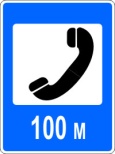 ДЗ1: Ты догадался, что это за знак? Зачем он нужен? (для информирования участников ДД о наличии в пределах дороги телефонной будки)ДЗ2: Правильно!ДЗ1: Переходим к стихотворению 2 А.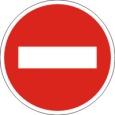 Знак водителей стращает,
Въезд машинам запрещает!
Не пытайтесь сгоряча
Ехать мимо кирпича!
ДЗ2: Покажи всем свой рисунок! Что означает этот знак? (запрещающий ДЗ)
ДЗ1: Стихотворение 2 Е:Этот знак ну очень строгий,
Коль стоит он на дороге.
Говорит он нам: "Друзья,
Ездить здесь совсем нельзя!"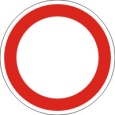 ДЗ2: Твой ответ. (стоп)ДЗ1: 2  Б, твоё стихотворение: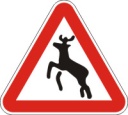 Бродят здесь посредь дороги
Лоси, волки, носороги.
Ты, водитель, не спеши,
Пусть сперва пройдут ежи!ДЗ2: Что означает твой знак? (впереди животные)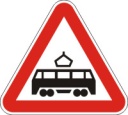 ДЗ1: Переходим к 2 Д:Эй, водитель, не зевай!
Ходит впереди трамвай.
Ты притормози немножко,
Уступи ему дорожку.Как ты думаешь, что показывает этот знак? (впереди трамвайные пути)ДЗ2: 2 Г, давай посмотрим, что получилось у тебяЧтоб тебе помочь
Путь пройти опасный,
Говорим и день и ночь,
Зеленый, желтый, красный
Затихают все моторы!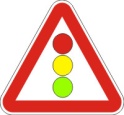 (впереди светофор)ДЗ1: А теперь 2 В. Какой знак увидел в этом стихотворении ты?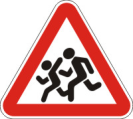 Затихают все моторы!                                                                      
И внимательны шоферы,
если знаки говорят:
«Близко школа! Детский сад!»(рядом детские учреждения)ДЗ2: Молодцы, ребята! Давайте под бурные аплодисменты зрительного зала проводим участников на места.ДЗ1: А сейчас для вас проведёт танцевальный интерактив __________________!(интерактив)Станция «Безграничная фантазия»Ведущий 1: Отлично размялись! Вы большие молодцы!Ведущий 2: Как ты думаешь, какая у наших участников фантазия?Ведущий 1: Ооо, я думаю, многогранная! Ведущий 2: Сейчас мы это и проверим. Пришло время для станции «Безграничная фантазия».Ведущий 1: Дома участники нашего конкурса разрабатывали новый знак, которого, по их мнению, не хватает в правилах дорожного движения.Ведущий 2: В этом конкурсе жюри будет оценивать оригинальность и практическую значимость знака. Ведущий 1: Ждём на сцене 2 А класс и их задумку.Ведущий 2: Встречаем 2 Б класс!Ведущий 1: Приглашаем на сцену команду 2 В класса.Ведущий 2: А чем же вас удивит 2  Г класс? С нетерпеньем ждём на сцене!Ведущий 1: Встречаем 2 Д класс и их новый знак!Ведущий 2: Приглашаем на сцену 2 Е.Ведущий 1: Какие интересные знаки получились у ребят!Ведущий 2: Некоторых нам, действительно, не хватает на наших дорогах!Ведущий 1: А мы отправляемся на следующую станцию…КВ1: Движеньем полон город:
Бегут машины в ряд,
Цветные светофоры
И день, и ночь горят.
КВ2: Шагая осторожно,
За улицей следи
И только там, где можно,
Ее переходи!Станция «Каверзный вопрос»КВ1: Добро пожаловать на станцию «Каверзный вопрос»!КВ2: Сейчас мы проверим знания правил поведения на дороге наших участников.КВ1: Приглашаем на сцену по одному представителю от класса.КВ2: Сейчас наши помощники вам раздают бланки с вопросами о правилах дорожного движения. Ваша задача – ответить быстро и правильно. КВ1: Как только вы решили все задания, отнесите их жюри. Первый, кто сдаст бланк получит дополнительный балл, а второй – пол балла. КВ2: Всё понятно? Тогда поехали!КВ1: А пока наши участники решают тест, мы с вами тоже по отвечаем на каверзные вопросы. КВ2: Правила остались теми же. Если вы знаете ответ, то поднимайте руку.КВ1: Внимание на экран. Перед вами знаки дорожного движения, которые нарисовал молодой художник. Вам надо угадать, что с ними не так.КВ2: В дождь и в ясную погоду
Здесь не ходят пешеходы.
Говорит им знак одно:
"Вам ходить запрещено!"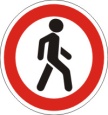 КВ1: Что не так с этим знаком?КВ2: Правильно, вот так он должен выглядеть на самом деле. Переходим к следующему. 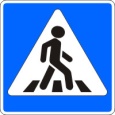 КВ1: Это знак такого рода:
Он на страже пешехода.
Переходим с куклой вместе
Мы дорогу в этом местеКВ2: Что же здесь напутал художник?КВ1: Посмотрим, правильно ли вы подумали. КВ2: Чтоб тебе помочь
Путь пройти опасный,
Говорим и день и ночь,
Зеленый, желтый, красный
Затихают все моторы!КВ1: Что не так со знаком светофора?КВ2: Отлично, переходим к следующему!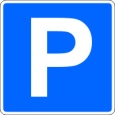 КВ1: Коль водитель вышел весь,
Ставит он машину здесь,
Чтоб, не нужная ему,
Не мешала никому.КВ2: Вы уже нашли неточность?КВ1: Давайте проверим ваши предположения! КВ2: Замечательно, вы отлично справились с этим заданием! КВ1: И наши участники уже всё сдали. Первым оказался 5_ класс, а вторым 5 _, они получают по 1 и 0,5 балла соответственно. КВ2: Провожаем ребят на места и двигаемся дальше.Э1: Потихоньку мы приблизились к предпоследней станции. Э2: Давайте сыграем в игру «Это я, это я, это все мои друзья!»Э1: Мы будем читать стихотворение, и если то, что мы говорим - про вас, то все дружно хором кричим «Это я, это я, это все мои друзья!». Э2: Давайте попробуем дружно все вместе сказать эти слова. (дети кричат…)  Но будьте внимательны! Если мои слова к вам не относятся – нужно молчать. Поняли? Тогда начнем!Э1: Кто из нас в вагоне тесномУступает старшим место?Э2: Кто из вас идёт вперёд,Только там, где переход?Э1: Кто из вас, идя домойДержит путь по мостовой? (молчат)Э2: Знает кто, что красный светЭто значит – хода нет?Э1: Знает кто, что свет зелёныйОзначает: путь открыт?Э2: Кто летит вперёд так скоро,Что не видит светофора? (молчат)Э1: Кто, пусть честно говорит,На трамвае не висит?Э2: Какие вы молодцы! Отлично справились с заданием!Станция «Магический пазл»П1: Приветствую вас на станции «Магический пазл»! Перед вами на кубах в хаотичном порядке разложены кусочки знаков дорожного движения, ваша задача – собрать как можно быстрее любой из них. Поняли? Поехали?(собирают)П1: Молодцы, вы прекрасно справились с заданием!Ведущий 1: Мы прибыли к финишу нашего путешествия.Ведущий 2: Все конкурсы позади, а пока жюри подсчитывает голоса, мы предлагаем вам отгадать несколько шарад.Ведущий 1: Молодой художник изобразил знаки дорожного движения, но допустил несколько ошибок. Ваша задача – исправить неточности и рассказать о значении загаданного знака. Внимание на экран! Ведущий 2: Итак, начнём! Как вы думаете, что это?Ведущий 1: Правильно, переходим к следующей шараде.Ведущий 2: Уже догадались, что зашифровано?Ведущий 1: Отлично, двигаемся дальше.Ведущий 2: Что спрятано тут?…Ведущий 1: Отлично, жюри уже подсчитало голоса и готово огласить результаты.(объявление результатов)Ведущий 2: Движеньем полон город:
Бегут машины в ряд,
Цветные светофоры
И день, и ночь горят.Ведущий 1: Шагая осторожно,
За улицей следи
И только там, где можно,
Ее переходи!Ведущий 2: Благодарим все классы за участие в игровой программе по правилам дорожного движения и поздравляем победителей!Вместе: До новых встреч!